Anexo II – Modelo de projeto 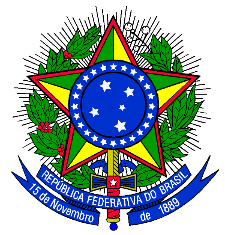 MINISTÉRIO DA EDUCAÇÃOSECRETARIA DE EDUCAÇÃO PROFISSIONAL E TECNOLÓGICAINSTITUTO FEDERAL DE EDUCAÇÃO, CIÊNCIA E TECNOLOGIA DO SUL DE MINAS GERAIS, CAMPUS POUSO ALEGREEDITAL Nº 48/2022FOMENTO DE BOLSAS DE INICIAÇÃO CIENTÍFICA E CAPITAL PARA PROJETOS DE PESQUISA E/OU INOVAÇÃO – CAMPUS POUSO ALEGREPeríodo de Agosto à  ____________<Título do Projeto>Grande área de conhecimento - CNPq: Prof.(ª).  MSc/ Dr.(ª). <Nome do orientador (a)>OCULTAR NO ARQUIVO DE AVALIAÇÃO<Curso do Professor (a)>DataLocalINFORMAÇÕES GERAISTítulo do projeto: Edital: Campus:Responsável pelo Projeto: (ocultar no arquivo de avaliação)CPF:Telefone: 			E-mail Institucional: Endereço no Lattes (currículo atualizado): Aluno (a) bolsista (a) (se houver):  a ser definidoTelefone: 						E-mail: Endereço no Lattes: Aluno (a) voluntário (a) (se houver): a ser definidoTelefone: 						E-mail: Endereço no Lattes: Equipe executora: Local de Execução: Período de Execução: Início: Término: ________________________________(nome) Responsável pelo Projeto (ocultar no arquivo de avaliação)________________________________(nome)  Voluntário (a) (se houver) (ocultar no arquivo de avaliação)RESUMO (MÁXIMO 250 PALAVRAS) e PALAVRAS-CHAVEIDEIA GERAL DO PROJETOO Resumo do Projeto deve ser pensado de modo a apresentar uma ideia geral sobre o projeto proposto.  O Resumo do Projeto deve apresentar de forma sintética o conteúdo do projeto, respondendo algumas questões: Porque realizar o projeto? (Objetivos ou Questões identificadas) · O que será realizado (procedimentos e metodologia) de forma não detalhada; quais serão os resultados alcançados ou observações ou dados pertinentes que irão permitir você chegar a sua conclusão. Colocar palavras-chave.1. JUSTIFICATIVAPOR QUE ESTA PESQUISA É IMPORTANTE? POR QUE FAZER? PARA QUE FAZER? QUAIS AS QUESTÕES A SEREM RESOLVIDAS? Demonstrar a relevância do estudo em questão. Que contribuições a pesquisa trará para a compreensão, a intervenção ou a solução do problema. Demonstrar a motivação da pesquisa em questão.2. INTRODUÇÃOEXPLICAÇÃO DO ASSUNTO A SER DESENVOLVIDO.Na introdução do projeto, pode-se pensar nos seguintes tópicos: Desenvolver genericamente o tema proposto; anunciar a ideia básica do projeto a ser desenvolvido e delimitar o foco da pesquisa. Do mesmo modo, situar o tema dentro do contexto geral da sua área de trabalho, descrevendo as motivações que levaram à escolha do tema e definindo o objeto de análise: o que será estudado.3.REFERENCIAL TEÓRICO     O QUE FOI ESCRITO SOBRE O TEMA? É o embasamento teórico da sua pesquisa, o que vai fundamentá-la. Organizar um capítulo em que você vai descrever o que já foi feito na área específica da pesquisa, utilizando referencial bibliográfico adequado e atualizado sobre o tema.4.OBJETIVOS      O QUE PRETENDO DESENVOLVER? Deve esclarecer o que se pretende atingir com a realização do trabalho de pesquisa, com a implementação do projeto. Deve ser explicitado por verbos no infinitivo: determinar, estabelecer, estudar, analisar, comparar, introduzir, elucidar, explicar, contrastar, discutir, demonstrar, etc.)4.1. Objetivo Geral: Corresponde à finalidade maior que a pesquisa quer atingir. Deve expressar o que se quer alcançar ao final do projeto.4.2. Objetivos Específicos: Corresponde às ações que se propõem a executar dentro de um determinado período de tempo. Apresentam caráter mais concreto. Têm função intermediária e instrumental, indicando o caminho para se atingir o objetivo geral.5. METODOLOGIACOMO VOU FAZER MEU TRABALHO? Explicar detalhadamente como o trabalho será desenvolvido, etapa por etapa e quem participará de sua pesquisa. Explicação sobre os procedimentos técnicos, as técnicas que serão utilizadas e como os dados serão tabulados e analisados.6. CRONOGRAMAQUANDO DESENVOLVEREI CADA ETAPA DA PESQUISA?Descrição das etapas da pesquisa, relacionadas ao tempo utilizado para a realização de cada uma. Lembrar que o cronograma deverá ser plausível de ser executado no tempo proposto.7. ORÇAMENTOQUAL O ORÇAMENTO REQUERIDO PARA A PESQUISA?Explicite quais recursos materiais e financeiros serão necessários para a realização do trabalho. Os solicitantes devem atentar para solicitar os materiais de consumo disponíveis no Campus antes de solicitar recursos para sua aquisição.*Sugestão de apresentação do orçamento:8. REFERÊNCIASONDE PESQUISEI?Item obrigatório. É o que dará validade aos conceitos, teorias utilizadas. Citar qualquer fonte utilizada no desenvolvimento do trabalho de acordo com as normas da ABNT e utilização de referências recentes.9. PLANO DE TRABALHO DOS ALUNOS BOLSISTASConforme descrito no Anexo III.10. PLANO DE TRABALHO DOS ALUNOS VOLUNTÁRIOS (QUANDO HOUVER)Conforme descrito no Anexo IV.11. PESQUISA DE PROSPECÇÃO INTERNAConforme descrito no Anexo V.colaboradores, técnicos administrativos, estagiários, estudantes ou outroscolaboradores, técnicos administrativos, estagiários, estudantes ou outroscolaboradores, técnicos administrativos, estagiários, estudantes ou outroscolaboradores, técnicos administrativos, estagiários, estudantes ou outroscolaboradores, técnicos administrativos, estagiários, estudantes ou outrosNomeTitulação MáximaInstituição Pertencentee-mail/TelefoneAtribuições no projetoATIVIDADESMesesMesesMesesMesesMesesMesesOutNovDezJanFevMarAtividade 01XAtividade 02XAtividade 03XXEtc...Detalhamento do OrçamentoDetalhamento do OrçamentoDetalhamento do OrçamentoDetalhamento do OrçamentoDetalhamento do OrçamentoDetalhamento do OrçamentoDetalhamento do OrçamentoDetalhamento do OrçamentoDetalhamento do OrçamentoDetalhamento do OrçamentoDetalhamento do OrçamentoBolsasBolsasBolsasBolsasBolsasBolsasBolsasBolsasBolsasBolsasBolsasModalidade da BolsaModalidade da BolsaValor MensalValor MensalValor MensalQant. de MesesQant. de MesesValor TotalValor TotalExemplo (apagar)Exemplo (apagar)SuperiorSuperior400,00400,00400,0066R$2.400,00R$2.400,00Bolsista 1*Bolsista 1*Total de Recursos de Bolsa (1):Total de Recursos de Bolsa (1):Total de Recursos de Bolsa (1):Total de Recursos de Bolsa (1):Total de Recursos de Bolsa (1):Total de Recursos de Bolsa (1):Total de Recursos de Bolsa (1):Total de Recursos de Bolsa (1):Total de Recursos de Bolsa (1):R$ 2.400,00R$ 2.400,00Despesa de Custeio e Prestação de ServiçosDespesa de Custeio e Prestação de ServiçosDespesa de Custeio e Prestação de ServiçosDespesa de Custeio e Prestação de ServiçosDespesa de Custeio e Prestação de ServiçosDespesa de Custeio e Prestação de ServiçosDespesa de Custeio e Prestação de ServiçosDespesa de Custeio e Prestação de ServiçosDespesa de Custeio e Prestação de ServiçosDespesa de Custeio e Prestação de ServiçosDespesa de Custeio e Prestação de ServiçosItemDescrição detalhadaDescrição detalhadaUn.Un.Qtde.Valor un. (R$)Valor un. (R$)FreteFreteValor total (R$)123456…Total de Recursos de Custeio (2):Total de Recursos de Custeio (2):Total de Recursos de Custeio (2):Total de Recursos de Custeio (2):Total de Recursos de Custeio (2):Total de Recursos de Custeio (2):Total de Recursos de Custeio (2):Total de Recursos de Custeio (2):Total de Recursos de Custeio (2):Total de Recursos de Custeio (2):R$ 0,00Total Geral do Projeto (1) + (2):Total Geral do Projeto (1) + (2):Total Geral do Projeto (1) + (2):Total Geral do Projeto (1) + (2):Total Geral do Projeto (1) + (2):Total Geral do Projeto (1) + (2):Total Geral do Projeto (1) + (2):Total Geral do Projeto (1) + (2):Total Geral do Projeto (1) + (2):Total Geral do Projeto (1) + (2):R$ 0,00* Não colocar o nome dos estudantes. Deixar apenas Bolsista 1, 2, etc... A entrega do nome e da documentação dos estudantes que farão parte do projeto será feita após a aprovação do mesmo.* Não colocar o nome dos estudantes. Deixar apenas Bolsista 1, 2, etc... A entrega do nome e da documentação dos estudantes que farão parte do projeto será feita após a aprovação do mesmo.* Não colocar o nome dos estudantes. Deixar apenas Bolsista 1, 2, etc... A entrega do nome e da documentação dos estudantes que farão parte do projeto será feita após a aprovação do mesmo.* Não colocar o nome dos estudantes. Deixar apenas Bolsista 1, 2, etc... A entrega do nome e da documentação dos estudantes que farão parte do projeto será feita após a aprovação do mesmo.* Não colocar o nome dos estudantes. Deixar apenas Bolsista 1, 2, etc... A entrega do nome e da documentação dos estudantes que farão parte do projeto será feita após a aprovação do mesmo.* Não colocar o nome dos estudantes. Deixar apenas Bolsista 1, 2, etc... A entrega do nome e da documentação dos estudantes que farão parte do projeto será feita após a aprovação do mesmo.* Não colocar o nome dos estudantes. Deixar apenas Bolsista 1, 2, etc... A entrega do nome e da documentação dos estudantes que farão parte do projeto será feita após a aprovação do mesmo.* Não colocar o nome dos estudantes. Deixar apenas Bolsista 1, 2, etc... A entrega do nome e da documentação dos estudantes que farão parte do projeto será feita após a aprovação do mesmo.* Não colocar o nome dos estudantes. Deixar apenas Bolsista 1, 2, etc... A entrega do nome e da documentação dos estudantes que farão parte do projeto será feita após a aprovação do mesmo.* Não colocar o nome dos estudantes. Deixar apenas Bolsista 1, 2, etc... A entrega do nome e da documentação dos estudantes que farão parte do projeto será feita após a aprovação do mesmo.* Não colocar o nome dos estudantes. Deixar apenas Bolsista 1, 2, etc... A entrega do nome e da documentação dos estudantes que farão parte do projeto será feita após a aprovação do mesmo.